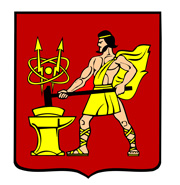 АДМИНИСТРАЦИЯ ГОРОДСКОГО ОКРУГА ЭЛЕКТРОСТАЛЬМОСКОВСКОЙ ОБЛАСТИРАСПОРЯЖЕНИЕ05.12.2022 № 338-рОб отмене откорректированного проекта планировки территории городского округа Электросталь Московской области в границах: ул. Загонова – ул. Комсомольская – ул. С.И. Золотухи – ул. НароднаяНа основании ст.48 Федерального закона от 06.10.2003 № 131-ФЗ «Об общих принципах организации местного самоуправления в Российской Федерации»,  в целях рационального использования земельных ресурсов городского округа Электросталь:1. Отменить откорректированный проект планировки территории городского округа Электросталь Московской области в границах: ул. Загонова - ул. Комсомольская – ул. С.И. Золотухи – ул. Народная, утвержденный распоряжением Главы городского округа Электросталь Московской области от 07.11.2013 № 737-р.2. Опубликовать настоящее распоряжение в газете «Официальный вестник» и разместить его на официальном сайте городского округа Электросталь Московской области в информационно-телекоммуникационной сети «Интернет» по адресу: www.electrostal.ru.Глава городского округа 							             И.Ю. Волкова